Commonwealth of Massachusetts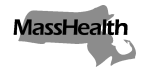 Executive Office of Health and Human ServicesOffice of Medicaidwww.mass.gov/masshealthMassHealthHCBS Waiver Provider Bulletin 22September 2023TO:	Acquired Brain Injury (ABI) and Moving Forward Plan (MFP) Waiver Providers Participating in MassHealthFROM:	Mike Levine, Assistant Secretary for MassHealth [signature of Mike Levine]RE:	Updated COVID-19 Vaccine Guidance for Certain Home Care WorkersIntroductionMassHealth is issuing this bulletin to update the COVID-19 vaccine guidance for home care agency workers, which is defined, in part, as individuals who are employed by a Home and Community-based Waiver Services (HCBS) provider pursuant to 130 CMR 630.000 and who provide one or more of the following services defined in that regulation: home health aide, homemaker, occupational therapy, personal care, physical therapy, respite services, skilled nursing services, speech/language therapy, or supportive home care aide. This updated guidance also applies to Non-Agency (self-employed) HCBS Waiver providers. See 105 CMR 159.00.This bulletin supersedes and replaces HCBS Waiver Provider Bulletins 14, 17, and 18.COVID-19 Vaccine GuidanceVaccination remains the safest strategy for avoiding hospitalizations, long-term health outcomes, and death. MassHealth strongly encourages HCBS Waiver providers to remain up to date on COVID-19 vaccinations, per the most current applicable Centers for Disease Control and Prevention recommendation. MassHealth does not mandate that HCBS Waiver providers receive COVID-19 vaccinations. MassHealth HCBS Waiver provider agencies must develop and implement a policy to provide education to their direct care workers regarding the importance of vaccination, as well as provide resources and assistance to support direct care workers in becoming vaccinated.  COVID-19 Vaccine Attestation FormAs of September 12, 2023, Non-Agency (self-employed) HCBS Waiver providers no longer need to complete the COVID-19 Vaccine Attestation Form. MassHealth Website This bulletin is available on the MassHealth Provider Bulletins web page.Sign up to receive email alerts when MassHealth issues new bulletins and transmittal letters.QuestionsIf you have questions about the information in this bulletin, please contact the HCBS Provider Network Administration Unit. Phone: Toll free (855) 300-7058 Email: ProviderNetwork@umassmed.edu The HCBS Provider Network Administration Unit at ForHealth Consulting at UMass Chan Medical School is open 9 a.m. to 5 p.m. ET, Monday through Friday, excluding holidays. 